Директор  ООО «ТЭК «АНП-Карго»        ____________________________ В.Н. РомановПРАЙС-ЛИСТ  ООО «ТЭК «АНП-Карго»г. Челябинск, ул. Молдавская, д. 19, оф. 1ПРАЙС-ЛИСТ  ООО «ТЭК «АНП-Карго»г. Челябинск, ул. Молдавская, д. 19, оф. 1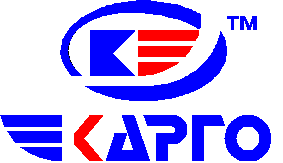 Прием заявок: 730-99-99Прием заявок: 730-99-99НДС не предусмотрен                             Тарифы действуют с 01.01.2022 г.                             Тарифы действуют с 01.01.2022 г.                             Тарифы действуют с 01.01.2022 г.НДС не предусмотрен НДС не предусмотрен НДС не предусмотрен НДС не предусмотрен НДС не предусмотрен НДС не предусмотрен НДС не предусмотрен НДС не предусмотрен ГРУЗОПОДЪЁМНОСТЬ АВТОМОБИЛЯ ГРУЗОПОДЪЁМНОСТЬ АВТОМОБИЛЯ Часовой тариф в городе,  пригород (до 50 км. в одно направление)                                    Часовой тариф в городе,  пригород (до 50 км. в одно направление)                                    Часовой тариф в городе,  пригород (до 50 км. в одно направление)                                    Межгород (50 и более км. в одно направление) Межгород (50 и более км. в одно направление) Межгород (50 и более км. в одно направление) 3 тонны3 тонны790    руб./час. (Мин. заказ 2 часа)790    руб./час. (Мин. заказ 2 часа)790    руб./час. (Мин. заказ 2 часа)19   руб./км.19   руб./км.19   руб./км.3 тонн РЕФРИЖЕРАТОР3 тонн РЕФРИЖЕРАТОР1030    руб./час. (Мин. заказ 2 часа)1030    руб./час. (Мин. заказ 2 часа)1030    руб./час. (Мин. заказ 2 часа)22  руб./км.22  руб./км.22  руб./км.5 тонн, длина  6 и более м5 тонн, длина  6 и более м1030   руб./час. (Мин. заказ 2 часа)1030   руб./час. (Мин. заказ 2 часа)1030   руб./час. (Мин. заказ 2 часа)22   руб./км.22   руб./км.22   руб./км. 5 тонн РЕФРИЖЕРАТОР  5 тонн РЕФРИЖЕРАТОР 1120  руб./час. (Мин. заказ 2 часа)1120  руб./час. (Мин. заказ 2 часа)1120  руб./час. (Мин. заказ 2 часа)24 руб./км.24 руб./км.24 руб./км.ГРУЗОПОДЪЁМНОСТЬ АВТОМОБИЛЯГРУЗОПОДЪЁМНОСТЬ АВТОМОБИЛЯЧасовой тариф в городе, пригород (до 150 км. в одно направление)                                  Часовой тариф в городе, пригород (до 150 км. в одно направление)                                  Часовой тариф в городе, пригород (до 150 км. в одно направление)                                  Межгород (150 и более км. в одно направление) Межгород (150 и более км. в одно направление) Межгород (150 и более км. в одно направление) 10 тонн10 тонн1120  руб./час. (Мин. заказ 3 часа)1120  руб./час. (Мин. заказ 3 часа)1120  руб./час. (Мин. заказ 3 часа)34   руб./км.34   руб./км.34   руб./км.20 тонн20 тонн1680   руб./час. (Мин. заказ 3 часа)1680   руб./час. (Мин. заказ 3 часа)1680   руб./час. (Мин. заказ 3 часа)40   руб./км.40   руб./км.40   руб./км.20 тонн РЕФРИЖЕРАТОР 20 тонн РЕФРИЖЕРАТОР 1780  руб./час. (Мин. заказ 3 часа)1780  руб./час. (Мин. заказ 3 часа)1780  руб./час. (Мин. заказ 3 часа)45  руб./км.45  руб./км.45  руб./км.2. САМОСВАЛ    (ОПЛАТА В ОБА НАПРАВЛЕНИЯ)2. САМОСВАЛ    (ОПЛАТА В ОБА НАПРАВЛЕНИЯ)2. САМОСВАЛ    (ОПЛАТА В ОБА НАПРАВЛЕНИЯ)2. САМОСВАЛ    (ОПЛАТА В ОБА НАПРАВЛЕНИЯ)2. САМОСВАЛ    (ОПЛАТА В ОБА НАПРАВЛЕНИЯ)2. САМОСВАЛ    (ОПЛАТА В ОБА НАПРАВЛЕНИЯ)2. САМОСВАЛ    (ОПЛАТА В ОБА НАПРАВЛЕНИЯ)2. САМОСВАЛ    (ОПЛАТА В ОБА НАПРАВЛЕНИЯ)ГРУЗОПОДЪЁМНОСТЬ АВТОМОБИЛЯ ГРУЗОПОДЪЁМНОСТЬ АВТОМОБИЛЯ Часовой тариф в городе,  пригород (до 50 км. в одно направление)                                    Часовой тариф в городе,  пригород (до 50 км. в одно направление)                                    Часовой тариф в городе,  пригород (до 50 км. в одно направление)                                    Межгород (50 и более  км. в одно направление) Межгород (50 и более  км. в одно направление) Межгород (50 и более  км. в одно направление) 5 тонн 5 тонн 940   руб./час. (Мин. заказ 2 часа)940   руб./час. (Мин. заказ 2 часа)940   руб./час. (Мин. заказ 2 часа)22 руб./км.22 руб./км.22 руб./км.ГРУЗОПОДЪЁМНОСТЬ АВТОМОБИЛЯГРУЗОПОДЪЁМНОСТЬ АВТОМОБИЛЯЧасовой тариф в городе, пригород (до 150 км. в одно направление)                                  Часовой тариф в городе, пригород (до 150 км. в одно направление)                                  Часовой тариф в городе, пригород (до 150 км. в одно направление)                                  Межгород (150 и более км. в одно направление), Межгород (150 и более км. в одно направление), Межгород (150 и более км. в одно направление), 10 тонн САМОСВАЛ10 тонн САМОСВАЛ1200   руб./час. (Мин. заказ 3 часа)1200   руб./час. (Мин. заказ 3 часа)1200   руб./час. (Мин. заказ 3 часа)34   руб./км.34   руб./км.34   руб./км.14 тонн САМОСВАЛ14 тонн САМОСВАЛ1350   руб./час. (Мин. заказ 3 часа)1350   руб./час. (Мин. заказ 3 часа)1350   руб./час. (Мин. заказ 3 часа)35   руб./км.35   руб./км.35   руб./км.20 тонн САМОСВАЛ20 тонн САМОСВАЛ1680   руб./час. (Мин. заказ 3 часа)1680   руб./час. (Мин. заказ 3 часа)1680   руб./час. (Мин. заказ 3 часа)40   руб./км.40   руб./км.40   руб./км.25 тонн САМОСВАЛ25 тонн САМОСВАЛ2050   руб./час. (Мин. заказ 4 часа)2050   руб./час. (Мин. заказ 4 часа)2050   руб./час. (Мин. заказ 4 часа)45   руб./км.45   руб./км.45   руб./км.3. СПЕЦТЕХНИКА     (ОПЛАТА В ОБА НАПРАВЛЕНИЯ)3. СПЕЦТЕХНИКА     (ОПЛАТА В ОБА НАПРАВЛЕНИЯ)3. СПЕЦТЕХНИКА     (ОПЛАТА В ОБА НАПРАВЛЕНИЯ)3. СПЕЦТЕХНИКА     (ОПЛАТА В ОБА НАПРАВЛЕНИЯ)3. СПЕЦТЕХНИКА     (ОПЛАТА В ОБА НАПРАВЛЕНИЯ)3. СПЕЦТЕХНИКА     (ОПЛАТА В ОБА НАПРАВЛЕНИЯ)3. СПЕЦТЕХНИКА     (ОПЛАТА В ОБА НАПРАВЛЕНИЯ)3. СПЕЦТЕХНИКА     (ОПЛАТА В ОБА НАПРАВЛЕНИЯ)ГРУЗОПОДЪЁМНОСТЬ АВТОМОБИЛЯГРУЗОПОДЪЁМНОСТЬ АВТОМОБИЛЯЧасовой тариф в городе, пригород до 20 км. в одно направление.                                  Часовой тариф в городе, пригород до 20 км. в одно направление.                                  Часовой тариф в городе, пригород до 20 км. в одно направление.                                  Межгород (20 и более км. в одно направление), Межгород (20 и более км. в одно направление), Межгород (20 и более км. в одно направление), 3 тонны (Самопогрузчик)3 тонны (Самопогрузчик)1120   руб./час. (Мин. заказ 2 часа)1120   руб./час. (Мин. заказ 2 часа)1120   руб./час. (Мин. заказ 2 часа)23   руб./км.23   руб./км.23   руб./км.5 тонн (Самопогрузчик)5 тонн (Самопогрузчик)1200   руб./час. (Мин. заказ 2 часа)1200   руб./час. (Мин. заказ 2 часа)1200   руб./час. (Мин. заказ 2 часа)27  руб./км.27  руб./км.27  руб./км.10 тонн (Самопогрузчик)10 тонн (Самопогрузчик)1600   руб./час. (Мин. заказ 3 часа)1600   руб./час. (Мин. заказ 3 часа)1600   руб./час. (Мин. заказ 3 часа)34   руб./км.34   руб./км.34   руб./км.12-15 тонн (самопогрузчик)12-15 тонн (самопогрузчик)1780   руб./час. (Мин. заказ 3 часа)1780   руб./час. (Мин. заказ 3 часа)1780   руб./час. (Мин. заказ 3 часа)40  руб./км.40  руб./км.40  руб./км.20 тонн (Самопогрузчик)20 тонн (Самопогрузчик)2470   руб./час. (Мин. заказ 3 часа)2470   руб./час. (Мин. заказ 3 часа)2470   руб./час. (Мин. заказ 3 часа)45   руб./км.45   руб./км.45   руб./км.14 метров (Автовышка)14 метров (Автовышка)1350   руб./час. (Мин. заказ 3 часа)1350   руб./час. (Мин. заказ 3 часа)1350   руб./час. (Мин. заказ 3 часа)24  руб./км.24  руб./км.24  руб./км.25 метров (Автовышка)25 метров (Автовышка)1680   руб./час. (Мин. заказ 3 часа)1680   руб./час. (Мин. заказ 3 часа)1680   руб./час. (Мин. заказ 3 часа)35   руб./км.  35   руб./км.  35   руб./км.  10 - 14 тонн (Автокран)10 - 14 тонн (Автокран)1870  руб./час. (Мин. заказ 3 часа)1870  руб./час. (Мин. заказ 3 часа)1870  руб./час. (Мин. заказ 3 часа)При работе на межгороде оплата за километраж  до места работы +  часовая оплата за работу спецтехникиПри работе на межгороде оплата за километраж  до места работы +  часовая оплата за работу спецтехникиПри работе на межгороде оплата за километраж  до места работы +  часовая оплата за работу спецтехники25 тонн (Автокран)25 тонн (Автокран)2900   руб./час. (Мин. заказ 4 часа)2900   руб./час. (Мин. заказ 4 часа)2900   руб./час. (Мин. заказ 4 часа)При работе на межгороде оплата за километраж  до места работы +  часовая оплата за работу спецтехникиПри работе на межгороде оплата за километраж  до места работы +  часовая оплата за работу спецтехникиПри работе на межгороде оплата за километраж  до места работы +  часовая оплата за работу спецтехники4. ЭКСПЕДИРОВАНИЕ4. ЭКСПЕДИРОВАНИЕ4. ЭКСПЕДИРОВАНИЕ4. ЭКСПЕДИРОВАНИЕ4. ЭКСПЕДИРОВАНИЕ4. ЭКСПЕДИРОВАНИЕ4. ЭКСПЕДИРОВАНИЕ4. ЭКСПЕДИРОВАНИЕвид услугиГрузоподъёмность ТС, тоннГрузоподъёмность ТС, тоннцена, руб.вид услугивид услугиГрузоподъёмность ТС, тоннцена, руб.По городу 3 - 203 - 201100Межгород свыше 500 кмМежгород свыше 500 км3 - 51600Межгород до 500 км 3 - 53 - 51100Межгород свыше 500 кмМежгород свыше 500 км10 - 201700Межгород до 500 км 10 - 2010 - 2016005. НОРМАТИВНЫЙ ПРОСТОЙ ПРИ МЕЖДУГОРОДНИХ ПЕРЕВОЗКАХ *5. НОРМАТИВНЫЙ ПРОСТОЙ ПРИ МЕЖДУГОРОДНИХ ПЕРЕВОЗКАХ *5. НОРМАТИВНЫЙ ПРОСТОЙ ПРИ МЕЖДУГОРОДНИХ ПЕРЕВОЗКАХ *5. НОРМАТИВНЫЙ ПРОСТОЙ ПРИ МЕЖДУГОРОДНИХ ПЕРЕВОЗКАХ *5. НОРМАТИВНЫЙ ПРОСТОЙ ПРИ МЕЖДУГОРОДНИХ ПЕРЕВОЗКАХ *5. НОРМАТИВНЫЙ ПРОСТОЙ ПРИ МЕЖДУГОРОДНИХ ПЕРЕВОЗКАХ *5. НОРМАТИВНЫЙ ПРОСТОЙ ПРИ МЕЖДУГОРОДНИХ ПЕРЕВОЗКАХ *5. НОРМАТИВНЫЙ ПРОСТОЙ ПРИ МЕЖДУГОРОДНИХ ПЕРЕВОЗКАХ *грузоподъёмность ТСгрузоподъёмность ТСгрузоподъёмность ТСпогрузка, часпогрузка, часразгрузка, часразгрузка, часразгрузка, час3 - 5 тонн3 - 5 тонн3 - 5 тонн1111110 - 15 тонн10 - 15 тонн10 - 15 тонн2222220 тонн20 тонн20 тонн33333*   КАЖДЫЙ ЧАС СВЕРХНОРМАТИВНОГО ПРОСТОЯ В РАЗМЕРЕ ЧАСОВОГО ТАРИФА ПРИ РАБОТЕ В ГОРОДЕ,  НОЧЬ  ПРОСТОЯ ПРИ МЕЖДУГОРОДНИХ ПЕРЕВОЗКАХ -  1600  РУБ.ДОПЛАТА ЗА ПЕРЕГРУЗ  АВТОМОБИЛЯ    -  2 РУБ. ЗА КГ.               *   КАЖДЫЙ ЧАС СВЕРХНОРМАТИВНОГО ПРОСТОЯ В РАЗМЕРЕ ЧАСОВОГО ТАРИФА ПРИ РАБОТЕ В ГОРОДЕ,  НОЧЬ  ПРОСТОЯ ПРИ МЕЖДУГОРОДНИХ ПЕРЕВОЗКАХ -  1600  РУБ.ДОПЛАТА ЗА ПЕРЕГРУЗ  АВТОМОБИЛЯ    -  2 РУБ. ЗА КГ.               *   КАЖДЫЙ ЧАС СВЕРХНОРМАТИВНОГО ПРОСТОЯ В РАЗМЕРЕ ЧАСОВОГО ТАРИФА ПРИ РАБОТЕ В ГОРОДЕ,  НОЧЬ  ПРОСТОЯ ПРИ МЕЖДУГОРОДНИХ ПЕРЕВОЗКАХ -  1600  РУБ.ДОПЛАТА ЗА ПЕРЕГРУЗ  АВТОМОБИЛЯ    -  2 РУБ. ЗА КГ.               *   КАЖДЫЙ ЧАС СВЕРХНОРМАТИВНОГО ПРОСТОЯ В РАЗМЕРЕ ЧАСОВОГО ТАРИФА ПРИ РАБОТЕ В ГОРОДЕ,  НОЧЬ  ПРОСТОЯ ПРИ МЕЖДУГОРОДНИХ ПЕРЕВОЗКАХ -  1600  РУБ.ДОПЛАТА ЗА ПЕРЕГРУЗ  АВТОМОБИЛЯ    -  2 РУБ. ЗА КГ.               *   КАЖДЫЙ ЧАС СВЕРХНОРМАТИВНОГО ПРОСТОЯ В РАЗМЕРЕ ЧАСОВОГО ТАРИФА ПРИ РАБОТЕ В ГОРОДЕ,  НОЧЬ  ПРОСТОЯ ПРИ МЕЖДУГОРОДНИХ ПЕРЕВОЗКАХ -  1600  РУБ.ДОПЛАТА ЗА ПЕРЕГРУЗ  АВТОМОБИЛЯ    -  2 РУБ. ЗА КГ.               *   КАЖДЫЙ ЧАС СВЕРХНОРМАТИВНОГО ПРОСТОЯ В РАЗМЕРЕ ЧАСОВОГО ТАРИФА ПРИ РАБОТЕ В ГОРОДЕ,  НОЧЬ  ПРОСТОЯ ПРИ МЕЖДУГОРОДНИХ ПЕРЕВОЗКАХ -  1600  РУБ.ДОПЛАТА ЗА ПЕРЕГРУЗ  АВТОМОБИЛЯ    -  2 РУБ. ЗА КГ.               *   КАЖДЫЙ ЧАС СВЕРХНОРМАТИВНОГО ПРОСТОЯ В РАЗМЕРЕ ЧАСОВОГО ТАРИФА ПРИ РАБОТЕ В ГОРОДЕ,  НОЧЬ  ПРОСТОЯ ПРИ МЕЖДУГОРОДНИХ ПЕРЕВОЗКАХ -  1600  РУБ.ДОПЛАТА ЗА ПЕРЕГРУЗ  АВТОМОБИЛЯ    -  2 РУБ. ЗА КГ.               *   КАЖДЫЙ ЧАС СВЕРХНОРМАТИВНОГО ПРОСТОЯ В РАЗМЕРЕ ЧАСОВОГО ТАРИФА ПРИ РАБОТЕ В ГОРОДЕ,  НОЧЬ  ПРОСТОЯ ПРИ МЕЖДУГОРОДНИХ ПЕРЕВОЗКАХ -  1600  РУБ.ДОПЛАТА ЗА ПЕРЕГРУЗ  АВТОМОБИЛЯ    -  2 РУБ. ЗА КГ.               